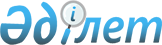 Об установлении ограничительных мероприятий по ринопневмонии лошадей на территории некоторых населенных пунктов Григорьевского сельского округа Павлодарского района
					
			Утративший силу
			
			
		
					Решение акима Григорьевского сельского округа Павлодарского района Павлодарской области от 13 июня 2018 года № 1-04-2. Зарегистрировано Департаментом юстиции Павлодарской области 21 июня 2018 года № 5998. Утратило силу решением акима Григорьевского сельского округа Павлодарского района Павлодарской области от 29 ноября 2018 года № 1-04-12 (вводится в действие по истечении десяти календарных дней после дня его первого официального опубликования)
      Сноска. Утратило силу решением акима Григорьевского сельского округа Павлодарского района Павлодарской области от 29.11.2018 № 1-04-12 (вводится в действие по истечении десяти календарных дней после дня его первого официального опубликования).
      В соответствии с пунктом 2 статьи 35 Закона Республики Казахстан от 23 января 2001 года "О местном государственном управлении и самоуправлении в Республике Казахстан", подпунктом 7) статьи 10-1 Закона Республики Казахстан от 10 июля 2002 года "О ветеринарии", по представлению главного государственного ветеринарно-санитарного инспектора Павлодарского района от 19 марта 2018 года № 2-36/127, аким Григорьевского сельского округа РЕШИЛ:
      1. Установить ограничительные мероприятия по ринопневмонии лошадей на территории следующих населенных пунктов Григорьевского сельского округа Павлодарского района:
      село Набережное, земельный участок с кадастровым номером 14-211-051-002 крестьянского хозяйства "Андас";
      село Набережное, улица Целинная дом 28, личное подсобное хозяйство Рудь В.В.;
      село Жана кала, улица Центральная дом 38, личное подсобное хозяйство Арынгазинова К.Т.
      2. Контроль за исполнением настоящего решения оставляю за собой.
      3. Настоящее решение вводится в действие по истечении десяти календарных дней после дня его первого официального опубликования.
					© 2012. РГП на ПХВ «Институт законодательства и правовой информации Республики Казахстан» Министерства юстиции Республики Казахстан
				
      Аким Григорьевского

      сельского округа

В. Бруцкий
